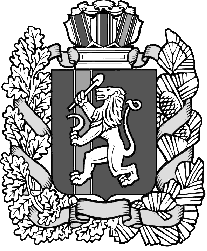 КРАСНОЯРСКИЙ КРАЙ ИЛАНСКИЙ РАЙОН          КАРАПСЕЛЬСКИЙ СЕЛЬСКИЙ СОВЕТ ДЕПУТАТОВРЕШЕНИЕ.06.2015                                           с.Карапсель                           № проект –рОб утверждении местных нормативов градостроительного проектирования  Карапсельского сельсовета Иланского района Красноярского края	В соответствии с главой 3.1 Градостроительного кодекса Российской Федерации, с Федеральным законом  от 06.10.2003г №131-ФЗ «Об общих принципах организации местного самоуправления в Российской Федерации,  п.п.1.25 п.1ст.23 Устава  Карапсельского сельсовета  Иланского района  Красноярского края, Карапсельский сельский Совет депутатов         РЕШИЛ:	1.Утвердить местные нормативы градостроительного проектирования  Карапсельского сельсовета Иланского района Красноярского края согласно приложению.          2.Контроль за исполнением настоящего решения возложить на главу Карапсельского сельсовета  Раткевич Раису Анатольевну.          3.Настоящее Решение вступает в силу со дня официального опубликования в газете «Карапсельский вестник» и размещению на официальном сайте администрации Карапсельского сельсовета Иланского района Красноярского края.Председатель сельского Совета                               П.Д.Крючковдепутатов          Глава сельсовета                                                         Р.А.Раткевич